Planned number of hours of instruction must total 60 clock hours as per RCW 46.82.330(3)(d).     	Classroom     	Observation of behind-the-wheel teaching methods (at least 12 hours)     	Supervised behind-the-wheel teaching techniques (at least 6 hours)     	Other     	Total HoursList of person(s) taking course: (attach additional sheet if needed)Requested by:				     			SIGNATURE OF SUPERINTENDENT OR DESIGNEE 		DATE Reviewed by:				     			SIGNATURE OF PROGRAM SUPERVISOR OR DESIGNEE 		DATE Attach a course outline to this request.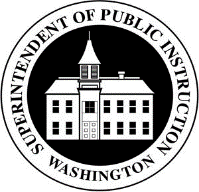 	OFFICE OF SUPERINTENDENT OF PUBLIC INSTRUCTION	ESD	CO	DIST		Student Transportation/Traffic Safety Education	     	     	     	Old Capitol Building					PO BOX 47200		   	Olympia WA  98504-7200	(360) 725-6120  TTY (360) 664-3631	REQUEST TO CONDUCT BTW INSTRUCTOR COURSEGENERAL INFORMATIONGENERAL INFORMATIONSCHOOL DISTRICTCONTACT PERSONADDRESSTELEPHONE NUMBERADDRESSCOUNTYCOURSE INFORMATIONCOURSE INFORMATIONCOURSE INFORMATIONPERSON(S) TEACHING COURSELOCATIONLOCATIONPERSON(S) TEACHING COURSEDATE(S)TIME(S)TEACHER CERTIFICATION NUMBERDATE(S)TIME(S)NAMESOCIAL SECURITY #TEACHING CERTIFICATE NO.DRIVER LICENSE NO.TEACHING LOCATION